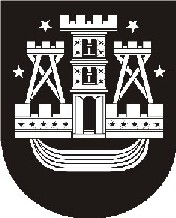 KLAIPĖDOS MIESTO SAVIVALDYBĖS TARYBASPRENDIMASDĖL KLAIPĖDOS MIESTO SAVIVALDYBĖS TARYBOS 2014 M. SAUSIO 30 D. SPRENDIMO NR. T2-3 „DĖL ŠEIMOS TARYBOS NUOSTATŲ PATVIRTINIMO“ PAKEITIMO2019 m. gegužės 30 d. Nr. T2-140KlaipėdaVadovaudamasi Lietuvos Respublikos vietos savivaldos įstatymo 18 straipsnio 1 dalimi, Klaipėdos miesto savivaldybės taryba nusprendžia:1. Pakeisti Šeimos tarybos nuostatus, patvirtintus Klaipėdos miesto savivaldybės tarybos 2014 m. sausio 30 d. sprendimu Nr. T2-3 „Dėl Šeimos tarybos nuostatų patvirtinimo“, ir 10.2 papunktį išdėstyti taip:„10.2. 1 atstovą – Savivaldybės administracija;“.2. Skelbti šį sprendimą Teisės aktų registre ir Klaipėdos miesto savivaldybės interneto svetainėje.Savivaldybės meras Vytautas Grubliauskas